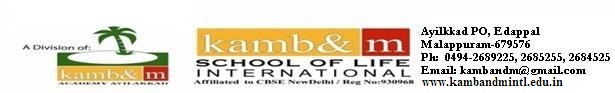 ANNUAL   REPORTI deem it a privilege bestowed on me to present  the annual report for the year 2020-2021 before the august  audience .Here’s  the panorama of events  and activities undertaken this year ,that is 2020-2021 orchestrated by the principal, teachers and  staff  supported  by the  kamb&m trust.Keeping in mind the motto ‘celebrate  learning ‘ the  academic year  began  with an online   re opening ceremony of school and the primary Montessori   section. To welcome the new tiny tots, a grand ceremony  was conducted online  with colorful  programs .  The process of teaching  and learning  was taken  as per the norms  of  C.B.S.E . To  make teaching  and learning  an effective one  we have  the Montessori system of  education  in pre- primary  and lower primary classes .C.B.S.E. curriculum is followed  from  grade   IV-X.  All subjects are taught by  qualified , creative and well experienced  teachers  with  21st  centaury teaching methods .  The evaluation  is based on  curricular and co-curricular activities of a child . As the previous years, this  year too  the result of all classes  as well as the  board examination  result will be  100% and excellent with most of the students scoring  high grades .Improving the quality has been  our  main aim . To enrich the teachers, teachers of  various subjects are  sent for  refresher courses  and orientation classes regularly. They are also  given  classes in class room  management , personality  development  courses , human rights education , right  to education etc .  On the other side students of   class-X were given motivation classes by experienced faculties. To make  the dream  one as a “Kamb&m  family ‘’different  camps  were  conducted  for  teachers as well  as students . Kamb&m is giving  equal  importance  for the curricular ,co- curricular  and extracurricular  activities .Keeping  in view the  all round development  of a child , various  co-curricular  activities were chalked  out and competitions  were held house-wise  under the guidance of house masters . Students were given chances to participate in online competitions specially district level and state level quiz competitions. 
Regular PET classes were organized online to keep the student physically fit. Online sports competitions were conducted regularly and students were given e-certificate to encourage and appreciate them.Besides these  Saturday  is exclusively meant  for the  physical , mental  and intellectual  activities i.e. ‘the day to know how  ‘ the child is a part  of any activity , like yoga  karate , music ,musical instruments , dance,  skating,  cooking, art& craft ,sports &indoor games.. To promote the conservation of nature and environment, the following activities were taken by our students.‘Each student plant a sapling programme’ at home as part of June 5th Environment celebration. School garden maintained well  to make our campus green.Yet another activity in the month of January was school annual day celebrated as ’’ kamb symphonium  2021‘’ . It was a one week cultural  program   ended with a  mega stage show.P.T.A  Executive meetings were conducted five times in this academic year and decisions were communicated to the parents.In this academic year, school SMC meeting were convened to review online classes and fee concessions to the parents during covid-19 online period. The developmental works being undertaken in the school campus were also part of the discussions.The school had an admirable overall performance in academics , non-academics and extra curricular activities and competitions in this academic year 2020-2021 with the support of our parents, School P.T.A & Executives and all who are associates with the institutions.                                                                                                             Principal